Αθήνα, 22 Φεβρουαρίου 2020Κοινή ανακοίνωση του Δ.Σ. της Δ.Ο.Ε. και της Συνόδου των Προέδρων και Κοσμητόρων των Παιδαγωγικών Τμημάτων και Σχολών για το άρθρο 50 του Ν. 4653/2020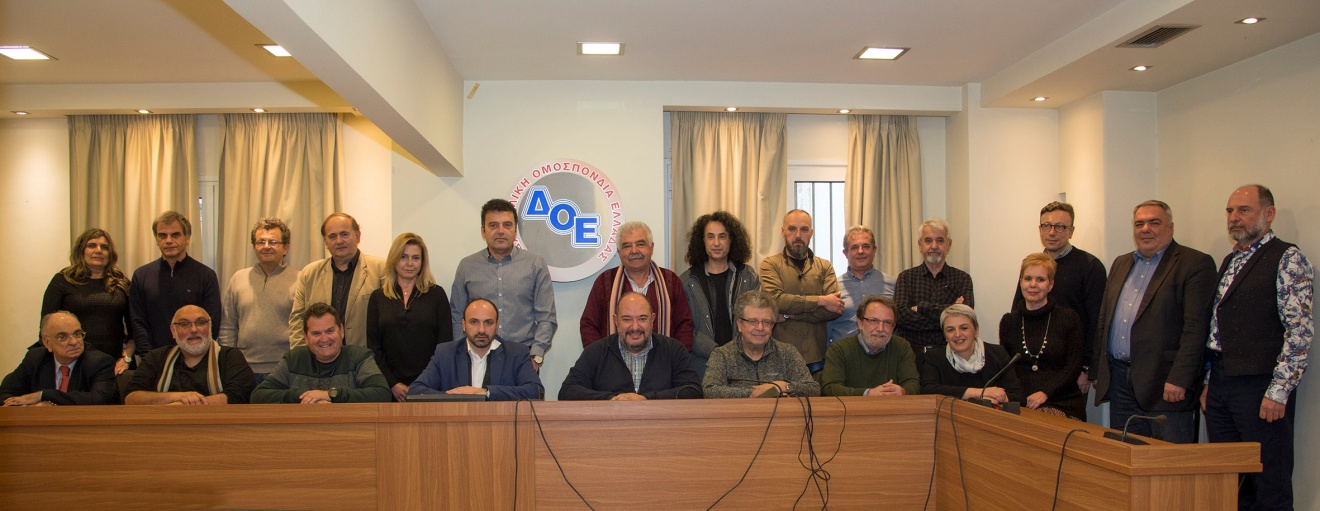 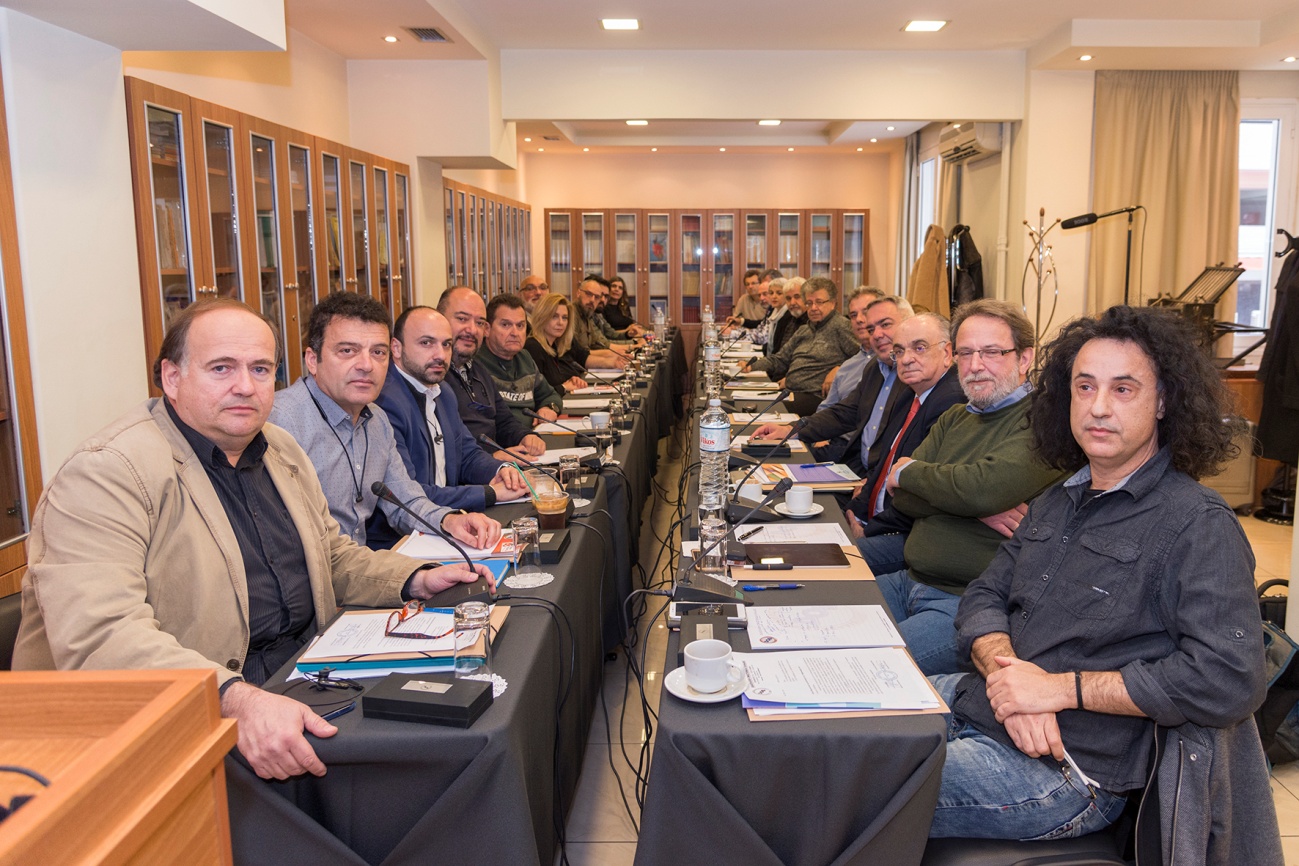 	Πραγματοποιήθηκε το Σάββατο 22 Φεβρουαρίου 2020 στα γραφεία της Δ.Ο.Ε. στην Αθήνα, για πρώτη φορά στα εκπαιδευτικά χρονικά της χώρας μας, κοινή σύσκεψη της Συνόδου των Προέδρων και Κοσμητόρων των Παιδαγωγικών Τμημάτων και Σχολών με το Δ.Σ. της Διδασκαλικής Ομοσπονδίας Ελλάδας.	H Σύνοδος των Προέδρων και Κοσμητόρων των Παιδαγωγικών Τμημάτων και Σχολών και το Δ.Σ. της Διδασκαλικής Ομοσπονδίας Ελλάδας εκφράζουμε την ιδιαίτερη ανησυχία και αντίθεσή μας στην προσπάθεια αναγνώρισης τίτλων σπουδών ιδιωτικών κολλεγίων ως ισότιμων με αυτούς ελληνικών Πανεπιστήμιων, για τον διορισμό́ εκπαιδευτικών στην πρωτοβάθμια και δευτεροβάθμια εκπαίδευση, που επιχειρεί η κυβέρνηση με το άρθρο 50 του Ν.4653/2020.	Θεωρούμε ότι η νομοθετική αυτή διάταξη συνιστά κατάφωρη παραβίαση του άρθρου 16 του Συντάγματος, πλήττει καίρια τα κατοχυρωμένα επαγγελματικά δικαιώματα των πτυχιούχων Τμημάτων των ελληνικών Πανεπιστήμιων που είναι υπεύθυνα για την εκπαίδευση εκπαιδευτικών και οδηγεί αναπόδραστα στην υποβάθμιση του επιπέδου της δημόσιας πρωτοβάθμιας και δευτεροβάθμιας εκπαίδευσης.	Για όλους τους παραπάνω λόγους ζητάμε την άμεση κατάργηση της  σχετικής διάταξης.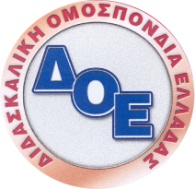 ΔΙΔΑΣΚΑΛΙΚΗ ΟΜΟΣΠΟΝΙΑ ΕΛΛΑΔΑΣΣύνοδος Προέδρων/ΚοσμητόρωνΠαιδαγωγικών Τμημάτων/Σχολών
Για το Δ.Σ. της Δ.Ο.Ε. 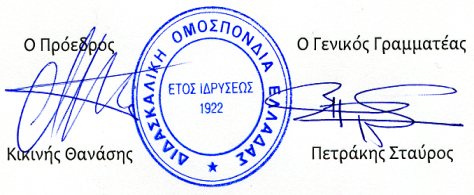 Σύνοδος των Προέδρων και Κοσμητόρων των Παιδαγωγικών Τμημάτων και  ΣχολώνΠANEΠIΣTHMIO AIΓAIOYΣχολή Ανθρωπιστικών ΕπιστημώνΠαιδαγωγικό Τμήμα Δημοτικής Εκπαίδευσης (ΠΤΔΕ)Τμήμα Επιστημών της Προσχολικής Αγωγής και του Εκπαιδευτικού Σχεδιασμού (Τ.Ε.Π.Α.Ε.Σ.)ΑΡΙΣΤΟΤΕΛΕΙΟ ΠΑΝΕΠΙΣΤΗΜΙΟ ΘΕΣΣΑΛΟΝΙΚΗΣ(ΑΠΘ)Παιδαγωγική Σχολή (ΑΠΘ) Παιδαγωγικό Τμήμα Δημοτικής Εκπαίδευσης (ΠΤΔΕ) Τμήμα  Επιστημών Προσχολικής Αγωγής και Εκπαίδευσης (ΤΕΠΑΕ)ΠΑΝΕΠΙΣΤΗΜΙΟ ΔΥΤΙΚΗΣ ΜΑΚΕΔΟΝΙΑΣΣχολή Κοινωνικών και Ανθρωπιστικών Επιστημών, με έδρα την Φλώρινα Παιδαγωγικό Τμήμα Δημοτικής Εκπαίδευσης (Φλώρινα) Παιδαγωγικό Τμήμα Νηπιαγωγών (Φλώρινα) ΕΘΝΙΚΟ ΚΑΙ ΚΑΠΟΔΙΣΤΡΙΑΚΟ ΠΑΝΕΠΙΣΤΗΜΙΟ ΑΘΗΝΩΝ (ΕΚΠΑ)  Σχολή Επιστημών Αγωγής Παιδαγωγικό Τμήμα Δημοτικής ΕκπαίδευσηςΤμήμα Εκπαίδευσης και Αγωγής στην Προσχολική Ηλικία (ΤΕΑΠΗ)ΠΑΝΕΠΙΣΤΗΜΙΟΥ ΘΕΣΣΑΛΙΑΣΣχολή Ανθρωπιστικών και Κοινωνικών ΕπιστημώνΠαιδαγωγικό Τμήμα Δημοτικής ΕκπαίδευσηςΠαιδαγωγικό Τμήμα Προσχολικής Εκπαίδευσης,Παιδαγωγικό Τμήμα Ειδικής ΑγωγήςΔΗΜΟΚΡΙΤΕΙΟ ΠΑΝΕΠΙΣΤΗΜΙΟ ΘΡΑΚΗΣΣχολή Επιστημών ΑγωγήςΠαιδαγωγικό Τμήμα Δημοτικής Εκπαίδευσης (ΠΤΔΕ)Τμήμα των Επιστημών της Εκπαίδευσης στην Προσχολική Ηλικία (Τ.Ε.Ε.Π.Η.)ΠΑΝΕΠΙΣΤΗΜΙΟ ΙΩΑΝΝΙΝΩΝΣχολή Επιστημών ΑγωγήςΠαιδαγωγικό Τμήμα Δημοτικής Εκπαίδευσης( Π.Τ.Δ.Ε.)Παιδαγωγικό Τμήμα Νηπιαγωγών (ΠΤΝ )ΠΑΝΕΠΙΣΤΗΜΙΟ ΚΡΗΤΗΣΣχολή Επιστημών Αγωγής Παιδαγωγικό Τμήμα Δημοτικής Εκπαίδευσης( ΠΤΔΕ)Παιδαγωγικό Τμήμα Προσχολικής ΕκπαίδευσηςΠΑΝΕΠΙΣΤΗΜΙΟ ΠΑΤΡΩΝΣχολή Ανθρωπιστικών και Κοινωνικών Επιστημών Τμήμα Επιστημών της Εκπαίδευσης και Κοινωνικής Εργασίας (αρχικά ως Παιδαγωγικό Τμήμα Δημοτικής Εκπαίδευσης), 1983, με έδρα την ΠάτραΤμήμα Επιστημών της Εκπαίδευσης και της Αγωγής στην Προσχολική Ηλικία (ΤΕΕΑΠΗ)